Схема проездаООО «ТК НовоТэк» принимает грузы по адресу: г. Железнодорожный, ул. Автозаводская 36т/ф: +7(499)553-48-69+7 (926)911-50-61Режим работы:  понедельник – четверг: с 10:00  до 19:00пятница с 10:00  до 20:00	суббота  с 11:00 до 17:00	воскресенье - выходнойe-mail: novotekst@list.ru              2871668@mail.ru 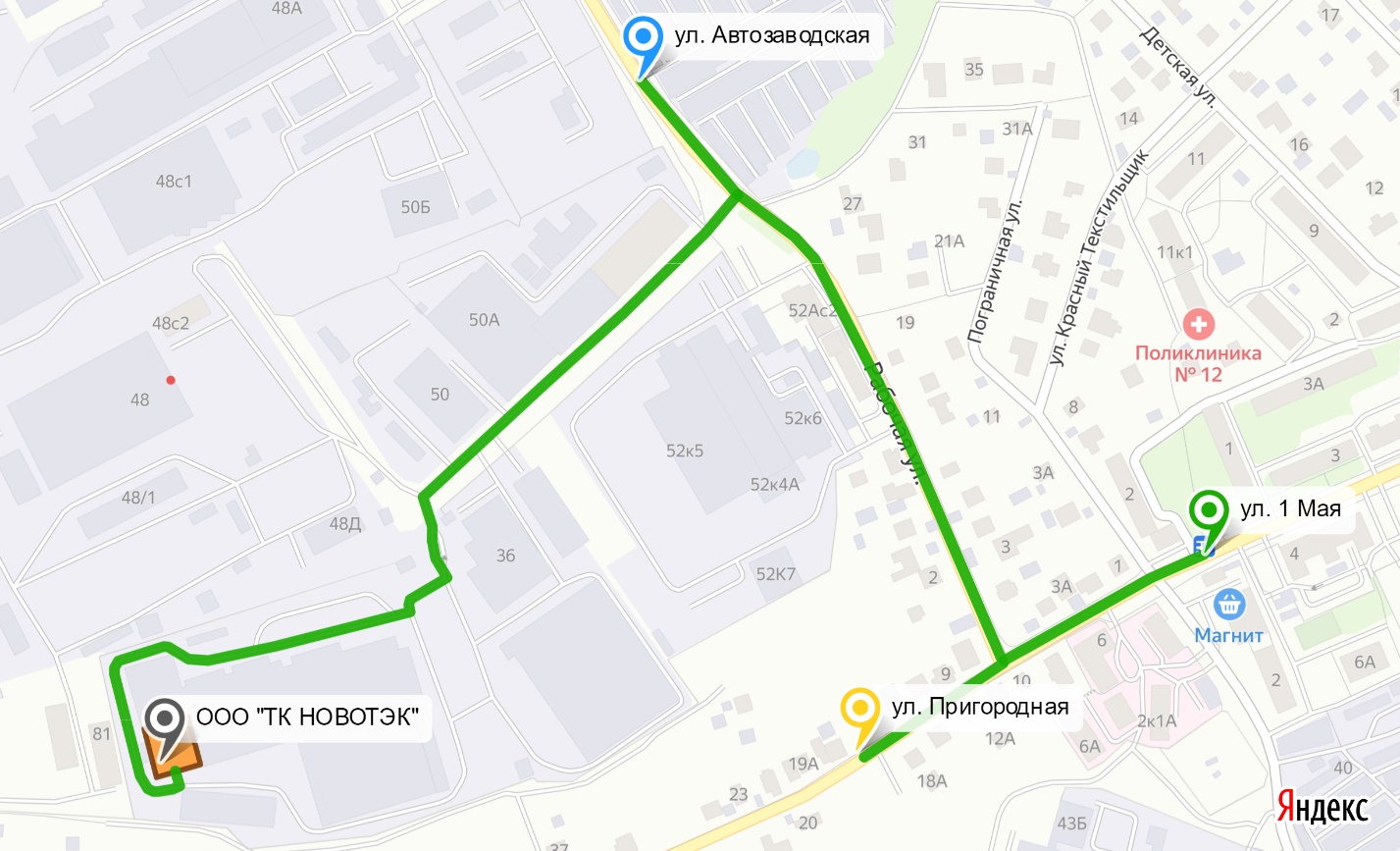 